APLICACIÓN A SUBVENCIONES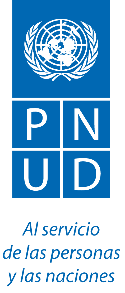 PROGRAMA SER LGBTI EN EL CARIBEFavor rellenar este formulario en Microsoft Word.Nombre de la Organizacion __________________________________________________Tipo de Organizacion:  	Local  	o	Internacional 				LGBTI* 	o	no-LGBTI *Las organizaciones son LGBTI si más de la mitad de su personal y la junta directiva son personas que se identifican como miembros de la comunidad LGBTI y/o los objetivos y la misión principal de la organización establecen claramente un enfoque LGBTI.Persona de contacto, incluir correo electrónico y teléfono:Cargo en la Organización:Cantidad de financiación solicitada (en dólares estadounidenses):Duración del proyecto (no puede exceder del mes de febrero de 2020): Fecha de inicio proyecto: Fecha de finalización:      PROPUESTA DE PROYECTOProporcione una breve descripción de su organización. (Limite su respuesta a ½ página)Proporcione una breve descripción de los antecedentes y la experiencia de su organización trabajando para promover los derechos humanos de las personas LGBTI en República Dominicana. (Limite su respuesta a ½ página).Proporcione un resumen del proyecto propuesto, indicando claramente lo siguiente: a) objetivo general del proyecto; b) objetivos específicos; c) actividades para lograr cada objetivo específico; d) productos y resultados esperados de cada objetivo: e) ubicación y número esperado de personas beneficiarias. (Limite su respuesta a 2 páginas)Proporcione una justificación para este proyecto dentro del contexto social y político del país. Esto debería incluir cómo este proyecto responde a una o varias de las siete áreas prioritarias nacionales acordadas durante el Diálogo Nacional para la Inclusión LGBTI (Salud, empleo, educación, seguridad ciudadana, acceso a la justicia, legislación inclusiva y / o participación política). (Limite su respuesta a 1 pagina)Enumere el personal que participará directamente en este proyecto, incluida una breve descripción de su función, calificaciones y experiencia. Tenga en cuenta los roles de las personas LGBTI en el proyecto. Además, incluya un organigrama de personal. (Limite su respuesta a 1 ½ página)¿Su organización planea colaborar con otras organizaciones de la sociedad civil, instituciones gubernamentales, etc. para lograr los objetivos de este proyecto? Si es así, explique con cuales y cómo. Si la propuesta es el resultado de un esfuerzo conjunto entre dos o más OSC / ONG / OBC, se debe adjuntar a esta solicitud una carta de cooperación de cada organización. (Limite su respuesta a 1 página)Enumere las actividades principales con las fechas asignadas de acuerdo a la duración del proyecto propuesto. Proporcione información utilizando la tabla a continuación. Debajo de la tabla, proporcione una breve descripción de cada actividad, incluidos los detalles de la implementación de cada una. (Limite su respuesta a 1 ½ páginas)Detalles:1.  2.3.4.Detalles:1.  2.3.4.Proporcione un presupuesto detallado utilizando la tabla a continuación. Debajo de esta tabla, y como notas al presupuesto, proporcione una descripción detallada de cada partida. (Limite su respuesta a 2 páginas; puede anexar información; debe utilizar la moneda Dólar Estadounidense)Notas al presupuesto:1a. Descripción1b. Descripción2a. Descripción2b. Descripciónetc. 9.  Describa el proceso de monitoreo y evaluación propuesto para el proyecto. Esto debe incluir los productos, resultados, indicadores y metas para cada uno de los objetivos del proyecto, así como una breve descripción de los enfoques de aprendizaje. Utilice la plantilla que se proporciona a continuación.* Los indicadores de rendimiento miden una característica o dimensión particular de los resultados del proyecto (productos o resultados) según el marco de resultados del proyecto y la teoría subyacente del cambio. En general, los productos son directamente atribuibles a las actividades del programa, mientras que los resultados del proyecto representan resultados a los que contribuye un programa determinado, pero de los cuales no es el único responsable.ANEXOS:Por favor incluya lo siguiente:Prueba de extracto bancario actual.Prueba de registro legal.Copias de los estatutos de la organización (incluyendo declaración de misión y objetivos).Hojas de Vida de todo el personal relacionado con el proyecto.Prueba de proyectos y / o subvenciones anteriores implementados por la OSC / ONG / OBC, incluidos los presupuestos.Si está disponible, incluya cartas de evaluaciones de proyectos pasados ​​y / o donantes anteriores.Organigrama de personal.Fin de la solicitudActividadSept. 2019Oct. 2019Nov. 2019Dic. 2019Enero 20201.2.3.4.ActividadFebrero 2020Marzo 2020Abril 2020Mayo 2020Junio 20201.2.3.4.Descripción Presupuesto (USD)Gastos de Personal (e.j. salarios, etc)1a.1b.2.  Viajes y viáticos 2a.2b.3. Suministros, incluidos los consumibles3a.3b.4. Actividades programáticas4a.4b.5. Otros costos directos (por ejemplo, servicios públicos, comunicación, etc.)5a.5b.TotalProductos / resultadosIndicadoresMetasFrecuencia Objetivo 1: Objetivo 1 del proyectoObjetivo 1: Objetivo 1 del proyectoObjetivo 1: Objetivo 1 del proyectoObjetivo 1: Objetivo 1 del proyecto1er producto esperado o resultado para el objetivo 1Enumere los indicadores que se utilizarán para medir el éxito con respecto a los productos / resultados.Enumere los objetivos para cada indicador.Indique con qué frecuencia se medirá cada indicador.Segundo producto o resultado esperado para el objetivo 1Objetivo 2: Objetivo 2: Objetivo 2: Objetivo 2: Objetivo 3: Objetivo 3: Objetivo 3: Objetivo 3: 